 أقامت الإدارة العامة للتخطيط والتطوير الإداري بالتعاون مع كلية العلوم والدراسات الإنسانية بالغاط دورة تدريبية بعنوان "تطوير المهارات الإدارية" التي اقيمت بمركز الرحمانية الثقافي لمدة يومين بتاريخ 9-10 / 6 / 1435 هـ استهدفت عدداً من موظفي الكلية. وهذه الدورة ضمن سلسة من الدورات التي تحرص الكلية فيها على تنمية مهارات موظفيها.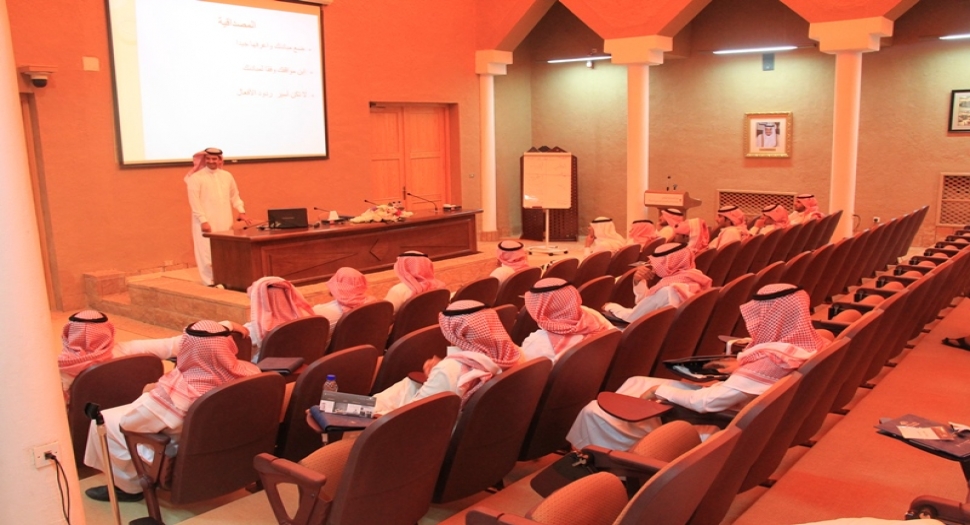 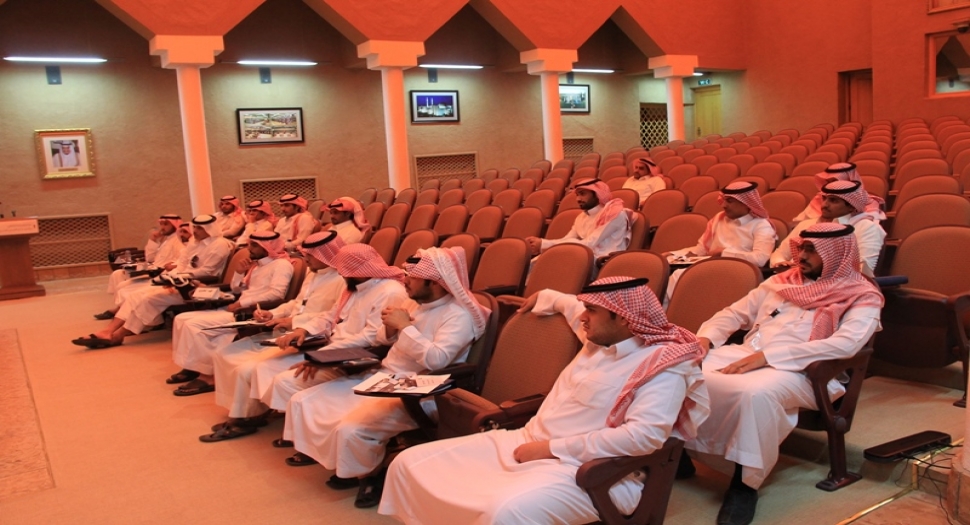 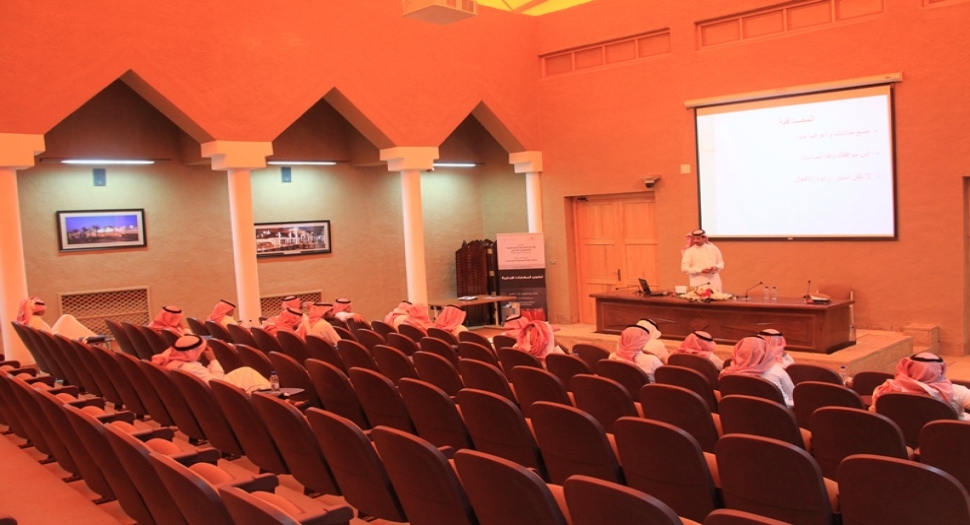 